ГРАФИК ПРОМЕЖУТОЧНОЙ И ИТОГОВОЙ АТТЕСТАЦИИпо учебным предметам: «Сольфеджио», «Слушание музыки», «Вокальный ансамбль»,  «Хоровой класс»НА 2017-2018 УЧЕБНЫЙ ГОД (1-3 классы)ГРАФИК ЗАЧЕТОВ И ЭКЗАМЕНОВВОКАЛЬНО-ХОРОВОГО И ТЕОРЕТИЧЕСКОГО МЕТОДИЧЕСКОГО ОБЪЕДИНЕНИЯ   НА 2017-2018 УЧЕБНЫЙ ГОД (4-7 классы)Муниципальное бюджетное учреждение дополнительного образования «ДЕТСКАЯ ШКОЛА ИСКУССТВ № 17»городского округа Самара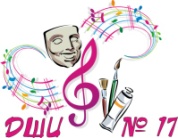                                           УТВЕРЖДАЮ                                 Директор ДШИ №17 ____________________ И.А.Балашова«____»____________________ 20___г.КлассПредметПериодФормаСодержаниеСодержание1-3 классХоровой классВ течение годаСвободная- Оценка за работу в классе и дома- Сдача партий - Концертная деятельность1-3 классХоровой классДекабрь Контрольный урок - Академический концерт1-3 классХоровой классМай Зачёт- Академический концерт1-3 СольфеджиоВ конце каждой четвертиКонтрольный урокСлуховой анализПисьменное тестирование по пройденному материалу1-3 Слушание музыкиI и II полугодиеКонтрольный урокОпределение на слух музыкальных фрагментовКроссворды по пройденным темам1-3 Вокальный ансамбльI и II полугодиеЗачёт2  разнохарактерных разностилевых произведенияКлассПредметПериодФормаСодержание4-7классыХорКонец I четвертиСвободнаяЗачет по хору  (сдача партий)4-7классыХорКонец II четвертиСвободнаяЗачет по хору (сдача партий)4-7классыХорКонец III четвертиСвободнаяЗачет по хору (сдача партий)4-7классыХорКонец IV четвертиСвободнаяЗачет по хору (сдача партий)